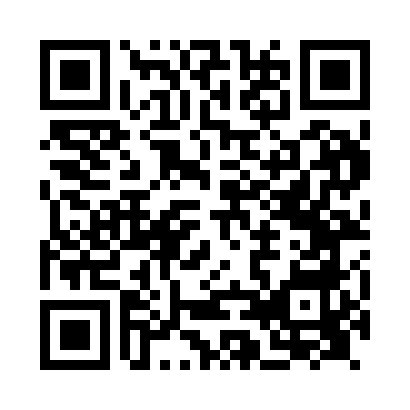 Prayer times for Ellesborough, Buckinghamshire, UKWed 1 May 2024 - Fri 31 May 2024High Latitude Method: Angle Based RulePrayer Calculation Method: Islamic Society of North AmericaAsar Calculation Method: HanafiPrayer times provided by https://www.salahtimes.comDateDayFajrSunriseDhuhrAsrMaghribIsha1Wed3:365:331:006:088:2810:262Thu3:335:321:006:098:3010:293Fri3:305:301:006:108:3110:324Sat3:275:281:006:118:3310:355Sun3:245:261:006:128:3410:376Mon3:215:241:006:138:3610:407Tue3:185:231:006:148:3810:438Wed3:155:211:006:158:3910:469Thu3:125:191:006:168:4110:4910Fri3:095:171:006:178:4210:5111Sat3:085:161:006:178:4410:5212Sun3:075:1412:596:188:4610:5313Mon3:065:1312:596:198:4710:5314Tue3:055:1112:596:208:4910:5415Wed3:055:101:006:218:5010:5516Thu3:045:081:006:228:5210:5617Fri3:035:071:006:238:5310:5718Sat3:035:051:006:248:5510:5719Sun3:025:041:006:258:5610:5820Mon3:015:031:006:258:5710:5921Tue3:015:011:006:268:5911:0022Wed3:005:001:006:279:0011:0023Thu3:004:591:006:289:0211:0124Fri2:594:581:006:299:0311:0225Sat2:594:571:006:299:0411:0226Sun2:584:561:006:309:0611:0327Mon2:584:551:006:319:0711:0428Tue2:574:541:006:329:0811:0429Wed2:574:531:016:329:0911:0530Thu2:564:521:016:339:1011:0631Fri2:564:511:016:349:1211:06